Unit 5 Lesson 1 Cumulative Practice ProblemsIt was  in Copenhagen and  in Oslo. Which city was colder?A fish is 12 meters below the surface of the ocean. What is its elevation?A sea bird is 28 meters above the surface of the ocean. What is its elevation?If the bird is directly above the fish, how far apart are they?Compare using >, =, or <.3 _____ -312 _____ 24-12 _____ -245 _____ -(-5)7.2 _____ 7-7.2 _____ -7-1.5 _____  _____  _____  _____ Han wants to buy a $30 ticket to a game, but the pre-order tickets are sold out. He knows there will be more tickets sold the day of the game, with a markup of 200%. How much should Han expect to pay for the ticket if he buys it the day of the game?(From Unit 4, Lesson 7.)A type of green paint is made by mixing 2 cups of yellow with 3.5 cups of blue.Find a mixture that will make the same shade of green but a smaller amount.Find a mixture that will make the same shade of green but a larger amount.Find a mixture that will make a different shade of green that is bluer.Find a mixture that will make a different shade of green that is more yellow.(From Unit 2, Lesson 1.)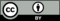 © CC BY Open Up Resources. Adaptations CC BY IM.